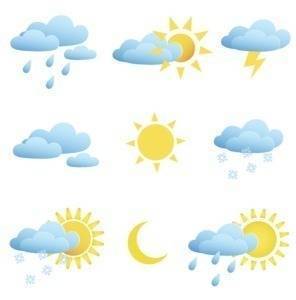 Uke 3Gode hjelpere uke 3: Alexander og Idamarthe.gullberg.larsen@inderoy.kommune.no      Tlfnr: 41507280                                                                                                                      Hilsen MartheMandagTirsdagTirsdagTirsdagOnsdagOnsdagTorsdagTorsdagFredagFredag1.UkeplanNorskMorgensaml.SamfSamfSamfKRLEKRLENorskNorskRullaRulla2.UkeplanNorskMorgensaml.DMVDMVDMVMatteMatteNorskNorskRullaRulla09.45-10.10FriminuttFriminuttFriminuttFriminuttFriminuttFriminuttFriminuttFriminuttFriminuttFriminutt10.10-10.30MatMatMatMatMatMatMatMatMatMat3.EngelskMH Gr2KHKHNaturfagNaturfagStasjoner/   øvingStasjoner/   øvingRullaRulla4.MatteMHKHKHNorskNorskStasjoner/   øvingStasjoner/   øvingNorskNorsk12.00-12.30Friminutt5.NaturfagMHKHMusikkMusikkEngelskEngelskMatte              Matte              6.GymGymGymLÆRINGSMÅL I UKE  3:Norsk: Jeg har skrevet en fantasyfortelling.Matematikk: Jeg kan å bygge tredimensjonale modeller og beskrive geometriske figurer.  Jeg ser mønstre i en rekke og kan beskrive mønsteret videre. Engelsk: Jeg kan å bøye verbet to be. Jeg vet hvordan verbet to be ofte forkortes.DMV: Lære å skille mellom positive og negative vennskap.Naturfag: Jeg kan tolke informasjon fra et værkart. KRLE: Jeg vet navnet på de ulike rommene i kirken. Samfunnsfag: Jeg kan forklare hva et korstog/korsfarere er. Jeg vet hvem Jean d`Arc var.TIL TIRSDAGTIL ONSDAGTIL TORSDAGTIL FREDAGNORSK:Leseboka:Les s. 109-113Leksepermen: OppgavearkNORSK:Leseboka/skriveboka: Les s. 114-116Gjør oppgave 12, 13 og 14 s. 117NORSK:Internett:Netteleven:https://www.netteleven.no/sj-lyden.htmlJobb 20 min med sj-lyden-lettNORSK:Les 15 min i en valgfri bokMATEMATIKKOppgave 32 og 33 s 101MATEMATIKK:Gjør s oppg 44 – 49 side 104NATURFAG:UKELEKSE til fredag:Følg med på været de neste 5 dager. Fyll inn langtidsvarsel. Hver dag må du fylle inn hvordan været faktisk ble.  ENGELSK: Spor 1: Gjør oppgaver med verbet to be. Les høyt til en voksen. Lær “regla” på forsida av heftet. Spor 2: Spor 3: NATURFAG:Evaluer hvordan du synes langtidsvarselet stemte med det faktiske været. Hva har du lært av oppgaven? Skriv inn i skjemaet. 